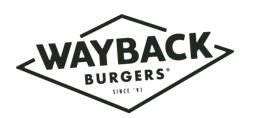 Boy Scout Troop 440at 816 Rt 17M in MonroeJune 12th from 4-8PMFunds used to help recognize and support the Scouts who support our communityRecent Scout Projects Completed at:Monroe Woodbury Middle School			        	               Monroe Presbyterian Preschool 	North Main Elementary					             	       St. Anastasia’s ChurchMombasha Park								          Sacred Heart Church Upcoming Scout Projects at: Monroe Town Hall   